The standard structure of the body of research articles must be in order and with that titles as below. (without item numbering)Bir araştırma makalesinin gövdesi aşağıdaki başlıklar ve sırayla olmalıdır. (madde numaralandırmaları kullanılmadan)
English title				English (ABSTRACT): 300-600 words (instead of title and keywords)						Introduction:Methods:Results:Conclusions:Keywords: Must be three to five keywords and checked with https://meshb.nlm.nih.gov/MeSHonDemand Turkish titleTurkish abstract (ÖZ): 300-600 kelime (başlık ve anahtar kelimeler hariç)Giriş:Yöntem:Bulgular:Sonuç:Anahtar kelimeler: https://www.bilimterimleri.com/ teyitli üç-beş anahtar kelime olmalı (veya İngilizce özetteki kelimelerin tercümesi)Keypoints (Anahtar Sonuçlar: 2-4 adet, araştırmanızla elde edilmiş, her biri tek cümle olmalı)……Introduction (Giriş)Methods (Yöntem)Ethical approval, informed consent and permissionsEthics Committee title, date, and the numberInformed consentPermissionsStatistical analysisResults (Bulgular)Tables and figuresDiscussion (Tartışma)Limitations (Kısıtlılıklar)Conclusion (Sonuç)recommendations for future researchConflict of interest (Çıkar çatışması olup olmadığını yazınız ve aşağıdaki yazar katkı tablosunu ekleyiniz)Financial support (Finansal destek): Finansal destek alıp almadığınızı beyan edinizAcknowledgments (Teşekkür)Prior publication: Öncesinde bildiri olarak sunulmadığı veya başka dergide yayınlanmadığı bildirilmeli veya bildiri yapıldıysa kongre adı, yıl, şehir, ülke bilgisi verilmelidir.)References (Kaynaklar, Word menüsünde yer alan  butonuyla numaralandırılmalıdır)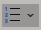 CHECKLIST & AUTHOR GUIDELINE (ÖNKONTROL ve YAZIM KURALLARI)CHECKLIST & AUTHOR GUIDELINE (ÖNKONTROL ve YAZIM KURALLARI)CHECKLIST & AUTHOR GUIDELINE (ÖNKONTROL ve YAZIM KURALLARI)RevizyonNoYazar sayısının bir makale için yazarlık hakkı olamayacak kadar çok olması (Yayın hakları devir formunun kontrolü)Yazar sayısının bir makale için yazarlık hakkı olamayacak kadar çok olması (Yayın hakları devir formunun kontrolü)Yazar sayısının bir makale için yazarlık hakkı olamayacak kadar çok olması (Yayın hakları devir formunun kontrolü)1Yayın hakkı devir formunda her yazar için en az üç katkının işaretlenmesi, mavi kalemle ıslak imzalı olması, bu formun resminin yüklenmesi VE makale metninin çıkar çatışması bölümünde yer alan tabloda verilmiş olmasıYayın hakkı devir formunda her yazar için en az üç katkının işaretlenmesi, mavi kalemle ıslak imzalı olması, bu formun resminin yüklenmesi VE makale metninin çıkar çatışması bölümünde yer alan tabloda verilmiş olmasıYayın hakkı devir formunda her yazar için en az üç katkının işaretlenmesi, mavi kalemle ıslak imzalı olması, bu formun resminin yüklenmesi VE makale metninin çıkar çatışması bölümünde yer alan tabloda verilmiş olması2Prior publication bölümünde makalenin daha önce bildiri olarak sunulup sunulmadığının bildirilmesi (Sayfa 2)Prior publication bölümünde makalenin daha önce bildiri olarak sunulup sunulmadığının bildirilmesi (Sayfa 2)Prior publication bölümünde makalenin daha önce bildiri olarak sunulup sunulmadığının bildirilmesi (Sayfa 2)3Özetteki ve metindeki başlıkların dergi yazım kurallarına (Sayfa 2’ye) TAM uygunluğu (Her başlık olmalı)Özetteki ve metindeki başlıkların dergi yazım kurallarına (Sayfa 2’ye) TAM uygunluğu (Her başlık olmalı)Özetteki ve metindeki başlıkların dergi yazım kurallarına (Sayfa 2’ye) TAM uygunluğu (Her başlık olmalı)4Metin içinde referansların cümle sonunda, noktadan önce ve bir boşluk sonrasında köşeli parantez içinde olması [1].Metin içinde referansların cümle sonunda, noktadan önce ve bir boşluk sonrasında köşeli parantez içinde olması [1].Metin içinde referansların cümle sonunda, noktadan önce ve bir boşluk sonrasında köşeli parantez içinde olması [1].5Etik dosya yüklü mü? Geçerli mi? Etik kurul adı, izin tarihi ve sayısı tam metinde kendi başlığı altında yazılı mı?Etik dosya yüklü mü? Geçerli mi? Etik kurul adı, izin tarihi ve sayısı tam metinde kendi başlığı altında yazılı mı?Etik dosya yüklü mü? Geçerli mi? Etik kurul adı, izin tarihi ve sayısı tam metinde kendi başlığı altında yazılı mı?6Özel ilaç ve cihazların parantez içinde Firma, Şehir, Ülke bilgisinin verilmiş olmasıSPSS (SPSS Inc., Chicago, IL, USA,) version 16-22???EMLA Krem (AstraZeneca, London, UK), Tanita BC418 (Tanita Corporation, Tokyo, Japan) Özel ilaç ve cihazların parantez içinde Firma, Şehir, Ülke bilgisinin verilmiş olmasıSPSS (SPSS Inc., Chicago, IL, USA,) version 16-22???EMLA Krem (AstraZeneca, London, UK), Tanita BC418 (Tanita Corporation, Tokyo, Japan) Özel ilaç ve cihazların parantez içinde Firma, Şehir, Ülke bilgisinin verilmiş olmasıSPSS (SPSS Inc., Chicago, IL, USA,) version 16-22???EMLA Krem (AstraZeneca, London, UK), Tanita BC418 (Tanita Corporation, Tokyo, Japan) 7Anlam bütünlüğü için ilgili cümlelerin iki yana yaslı paragraflar halinde yazılması, paragraf arası Enter ile boşlukAnlam bütünlüğü için ilgili cümlelerin iki yana yaslı paragraflar halinde yazılması, paragraf arası Enter ile boşlukAnlam bütünlüğü için ilgili cümlelerin iki yana yaslı paragraflar halinde yazılması, paragraf arası Enter ile boşluk8Tablo ve figürlerin tüm bir makalenin sonunda değil; Giriş veya Bulgular bölümü içinde atfedildiği yerde konumlandırılmasıTablo ve figürlerin tüm bir makalenin sonunda değil; Giriş veya Bulgular bölümü içinde atfedildiği yerde konumlandırılmasıTablo ve figürlerin tüm bir makalenin sonunda değil; Giriş veya Bulgular bölümü içinde atfedildiği yerde konumlandırılması9Tablo ve figürlerin altında açıklama olması (Metin olarak izah edilmeli) ve kullanılan kısaltmaların, uygulanan istatistiklerin tablo altında açık olarak yazılmış olmasıTablo ve figürlerin altında açıklama olması (Metin olarak izah edilmeli) ve kullanılan kısaltmaların, uygulanan istatistiklerin tablo altında açık olarak yazılmış olmasıTablo ve figürlerin altında açıklama olması (Metin olarak izah edilmeli) ve kullanılan kısaltmaların, uygulanan istatistiklerin tablo altında açık olarak yazılmış olması10Özet ve makalede p, r, t, z değerlerinin tam değerinin virgülden sonra üç hane yazılmış olması (p=0.023, t=-2,015 veya χ2=1,562). (Örn. p<0.05 veya p>0.05 veya p=0.000 şekli uygun değil)Özet ve makalede p, r, t, z değerlerinin tam değerinin virgülden sonra üç hane yazılmış olması (p=0.023, t=-2,015 veya χ2=1,562). (Örn. p<0.05 veya p>0.05 veya p=0.000 şekli uygun değil)Özet ve makalede p, r, t, z değerlerinin tam değerinin virgülden sonra üç hane yazılmış olması (p=0.023, t=-2,015 veya χ2=1,562). (Örn. p<0.05 veya p>0.05 veya p=0.000 şekli uygun değil)11Ondalıklı ifadelerde; Türkçe özette virgül, geri kalan tüm makalede (Türkçe makale olsa bile) nokta kullanılması (özellikle p, r, t, z değerlerinde)Ondalıklı ifadelerde; Türkçe özette virgül, geri kalan tüm makalede (Türkçe makale olsa bile) nokta kullanılması (özellikle p, r, t, z değerlerinde)Ondalıklı ifadelerde; Türkçe özette virgül, geri kalan tüm makalede (Türkçe makale olsa bile) nokta kullanılması (özellikle p, r, t, z değerlerinde)12Ondalıklı sayıların virgülden sonraki hane sayısının tüm makalede aynı olması (p, r, t, z değerleri hariç)Ondalıklı sayıların virgülden sonraki hane sayısının tüm makalede aynı olması (p, r, t, z değerleri hariç)Ondalıklı sayıların virgülden sonraki hane sayısının tüm makalede aynı olması (p, r, t, z değerleri hariç)13KAYNAKLARKaynak numaralandırılmasında WORD’ün kendi numaralandırması ve yazım stili kullanılmalıdır. Referans programının kendi stil ve numaralandırmasıyla doğruca göndermeyiniz. (Aksi takdirde mizanpajda düzeltilemiyor)Kaynak numaralandırılmasında WORD’ün kendi numaralandırması ve yazım stili kullanılmalıdır. Referans programının kendi stil ve numaralandırmasıyla doğruca göndermeyiniz. (Aksi takdirde mizanpajda düzeltilemiyor)K1KAYNAKLARKaynak yazımında italik-kalın-Türkçe karakter olmamalı (Özellikle yazarlarda). Özel kelime ve kısaltmalar hariç büyük harf kullanılmamalı. IgM, Vitamin D ya da Turkish doğru örneklerdir. Başka bir yanlış örnek:  Risk Factors Associated With Disease Severity And Length Of Hospital Stay İn Covıd-19 Patients (Özel kelimeler hariç tümü küçük harf olmalıdır)Kaynak yazımında italik-kalın-Türkçe karakter olmamalı (Özellikle yazarlarda). Özel kelime ve kısaltmalar hariç büyük harf kullanılmamalı. IgM, Vitamin D ya da Turkish doğru örneklerdir. Başka bir yanlış örnek:  Risk Factors Associated With Disease Severity And Length Of Hospital Stay İn Covıd-19 Patients (Özel kelimeler hariç tümü küçük harf olmalıdır)K2KAYNAKLARYazar adları 6 yazara kadar yazılmalı, yazar soyisim ve isimleri arasında sadece boşluk olmalı, nokta olmamalı, daha çok yazar var ise 7. yerine et al yazılarak sonlandırılmalıdır. Örn.  Cagdas IO, Gulnur IC, Sirin A, Sennur U, Adiyaman F, Soyisim A, et al.Yazar adları 6 yazara kadar yazılmalı, yazar soyisim ve isimleri arasında sadece boşluk olmalı, nokta olmamalı, daha çok yazar var ise 7. yerine et al yazılarak sonlandırılmalıdır. Örn.  Cagdas IO, Gulnur IC, Sirin A, Sennur U, Adiyaman F, Soyisim A, et al.K3KAYNAKLARYazar adlarında Türkçe karakterler İngilizce karakterlere uyarlanmalıdır (İ>I, ü->u, ş->s, ç->c, ö>o gibi)Yazar adlarında Türkçe karakterler İngilizce karakterlere uyarlanmalıdır (İ>I, ü->u, ş->s, ç->c, ö>o gibi)K4KAYNAKLARMakale başlıkları İngilizce olmalı, eğer içeriği tamamen İngilizce değil ise bu başlık [köşeli parantez] içine alınmalı ve yanına parantez içinde hangi dilde ise örneğin Türkçe ise (in Turkish) yazılmalıdır. Örn. [Parents’ attitudes and behaviors related with feverish children] (in Turkish)Makale başlıkları İngilizce olmalı, eğer içeriği tamamen İngilizce değil ise bu başlık [köşeli parantez] içine alınmalı ve yanına parantez içinde hangi dilde ise örneğin Türkçe ise (in Turkish) yazılmalıdır. Örn. [Parents’ attitudes and behaviors related with feverish children] (in Turkish)K5KAYNAKLARDergi adlarının İngilizcesi ve kısa adı yazılmalıdır. Ör. Fam Palliat Care gibi, aralarında nokta olmadan. Online arama sitesini kullanınız: https://woodward.library.ubc.ca/research-help/journal-abbreviations Dergi adlarının İngilizcesi ve kısa adı yazılmalıdır. Ör. Fam Palliat Care gibi, aralarında nokta olmadan. Online arama sitesini kullanınız: https://woodward.library.ubc.ca/research-help/journal-abbreviations K6KAYNAKLARKaynaklar Yıl;Cilt(Sayı):Sayfa aralığı şeklinde olmalı. Örn. 2019;1(2):1025-9 (son sayfa kısaltılmalı 1029 yerine 9, 1034 yerine 34 gibi) (parantez içindeki yayınlandığı sayı numarası sıklıkla atlanmaktadır)Kaynaklar Yıl;Cilt(Sayı):Sayfa aralığı şeklinde olmalı. Örn. 2019;1(2):1025-9 (son sayfa kısaltılmalı 1029 yerine 9, 1034 yerine 34 gibi) (parantez içindeki yayınlandığı sayı numarası sıklıkla atlanmaktadır)K7KAYNAKLARKaynağın yazımını takiben, DOI adresinin TIKLANABİLİR linki olmalıdır. DOI olmaması şartıyla PUBMED adresinin yine tıklanabilir linki kabul edilebilir. (Link tıklanamıyor ise geçersizdir)Örn.  Soc Sci Med 2008;66(2):1828-40. https://doi.org/10.1016/j.socscimed.2008.01.025  DOI yoksa https://www.ncbi.nlm.nih.gov/pubmed/27882020 (sadece biri yazılır)Kaynağın yazımını takiben, DOI adresinin TIKLANABİLİR linki olmalıdır. DOI olmaması şartıyla PUBMED adresinin yine tıklanabilir linki kabul edilebilir. (Link tıklanamıyor ise geçersizdir)Örn.  Soc Sci Med 2008;66(2):1828-40. https://doi.org/10.1016/j.socscimed.2008.01.025  DOI yoksa https://www.ncbi.nlm.nih.gov/pubmed/27882020 (sadece biri yazılır)K8KAYNAKLARKaynak bir dergi değil de bir web sayfası ise (dergi ise K8’e uymalı) tanımlayıcı bilgilerin sonuna Available at: https://www.ajol.info/index.php/sajs/article/view/106818/96733 (Access Date: March 18, 2019) yazılmalıdırKaynak bir dergi değil de bir web sayfası ise (dergi ise K8’e uymalı) tanımlayıcı bilgilerin sonuna Available at: https://www.ajol.info/index.php/sajs/article/view/106818/96733 (Access Date: March 18, 2019) yazılmalıdırK9KAYNAKLARKaynakların https://doi.crossref.org/simpleTextQuery adresinden taranarak varsa tümünün DOI’si bulunmalı ve teyit edilmeli, ayrıca tüm referansların en az %70’inin DOI numaralı referans olmasının sağlanmasıKaynakların https://doi.crossref.org/simpleTextQuery adresinden taranarak varsa tümünün DOI’si bulunmalı ve teyit edilmeli, ayrıca tüm referansların en az %70’inin DOI numaralı referans olmasının sağlanmasıK10KAYNAKLARTez ve sözlü/poster bildiriler, baskı öncesi makaleler (Pre-prints) güncel ve yeni bir bulguyu ortaya koyuyor olması halinde referans alınabilmesiTez ve sözlü/poster bildiriler, baskı öncesi makaleler (Pre-prints) güncel ve yeni bir bulguyu ortaya koyuyor olması halinde referans alınabilmesiK11Makalenize özel ek durumlar:Makalenize özel ek durumlar:Yukarıda işaretli maddelerden … yazım kurallarımıza uygun değildir. Yapacağınız revizyonlar sebebiyle mümkünse/varsa makalenizi Türkçe olarak göndermenizi tavsiye ederiz (zorunlu değil). Kabul alırsa tercüme etmeniz istenir.Harfi harfine revizyonda katı olduğumuzu -indekslerden düşmemek için- anlayışla karşılamanızı rica ederiz.Revizyonu eksiksiz yapmanız halinde kabul-ret şartına bağlı olmayan başvuru ücreti için https://kreosus.com/fppc yönlendirileceksiniz. Ardından hakem sürecine alınacak, başvurduğunuz sayıya kadar sonuçlandırılacak, kabul alırsanız başvurduğunuz sayıda yayınlanacaktır. Aksi takdirde aynı süre içinde ret alacaksınızdır.Yukarıda işaretli maddelerden … yazım kurallarımıza uygun değildir. Yapacağınız revizyonlar sebebiyle mümkünse/varsa makalenizi Türkçe olarak göndermenizi tavsiye ederiz (zorunlu değil). Kabul alırsa tercüme etmeniz istenir.Harfi harfine revizyonda katı olduğumuzu -indekslerden düşmemek için- anlayışla karşılamanızı rica ederiz.Revizyonu eksiksiz yapmanız halinde kabul-ret şartına bağlı olmayan başvuru ücreti için https://kreosus.com/fppc yönlendirileceksiniz. Ardından hakem sürecine alınacak, başvurduğunuz sayıya kadar sonuçlandırılacak, kabul alırsanız başvurduğunuz sayıda yayınlanacaktır. Aksi takdirde aynı süre içinde ret alacaksınızdır.Yukarıda işaretli maddelerden … yazım kurallarımıza uygun değildir. Yapacağınız revizyonlar sebebiyle mümkünse/varsa makalenizi Türkçe olarak göndermenizi tavsiye ederiz (zorunlu değil). Kabul alırsa tercüme etmeniz istenir.Harfi harfine revizyonda katı olduğumuzu -indekslerden düşmemek için- anlayışla karşılamanızı rica ederiz.Revizyonu eksiksiz yapmanız halinde kabul-ret şartına bağlı olmayan başvuru ücreti için https://kreosus.com/fppc yönlendirileceksiniz. Ardından hakem sürecine alınacak, başvurduğunuz sayıya kadar sonuçlandırılacak, kabul alırsanız başvurduğunuz sayıda yayınlanacaktır. Aksi takdirde aynı süre içinde ret alacaksınızdır.Author ContributionsAuthor ContributionsAuthor InitialsSCDStudy Conception and DesignBY, TOK, EP, EO, YHEADAcquisition of DataBY, TOK, EOAIDAnalysis and Interpretation of DataBY, EPDMDrafting of ManuscriptBY, TOK, EO, YHECRCritical RevisionBY, EP, YHE